         Předvánoční posezení s harmonikou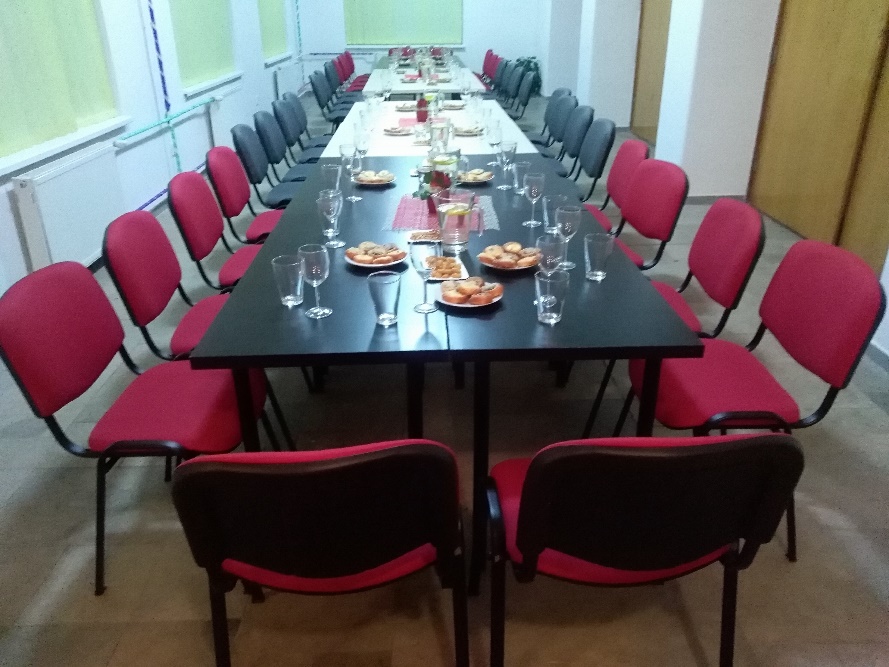 pátek 9. listopadu 208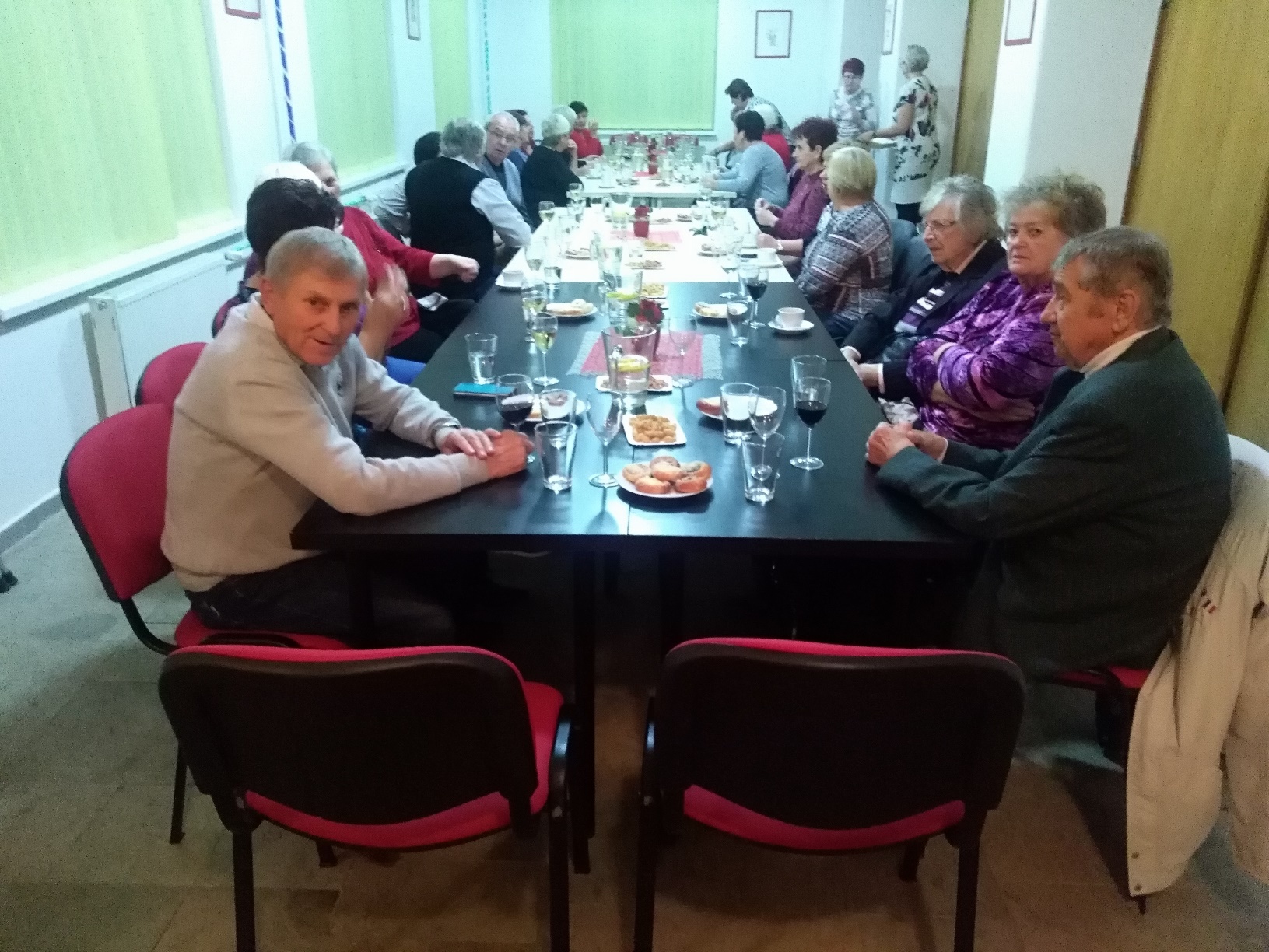 